Η παιδική κατασκήνωση Τζιώνη ζητά ιατρό για την καλοκαιρινή περίοδο. 
Τα διαστήματα λειτουργίας μας είναι:Α) 15-30 ΙουνίουΒ) 1-15 ΙουλίουΓ) 15-29 ΙουλίουΔ) 29 Ιουλίου - 12 ΑυγούστουΕ) 12 Αυγούστου - 26 ΑυγούστουΠροσφέρουμε: ικανοποιητική αμοιβή με πλήρη ασφάλισηδιαμονή-διατροφήΟι ενδιαφερόμενοι μπορούν να επιλέξουν μία, περισσότερες ή και όλες τις περιόδους.Η κατασκήνωσή μας βρίσκεται στην Ακτή Κερδυλλίων του Δήμου Αμφίπολης Ν.Σερρών, ακριβώς δίπλα στη θάλασσα, 9 χλμ. από την Ασπροβάλτα Θεσσαλονίκης. Πληροφορίες στο 2321099510 ή στο 6973693762. --Με εκτίμησηγια τις Κατασκηνώσεις ΤζιώνηΣτέλλα ΤζιώνηΤηλ: 23210-99.510Fax: 23210-99.511Κιν: 697 36 93 762Email : info@tzionicamp.grUrl : www.tzionicamp.gr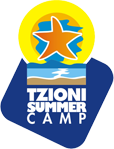 